Action:			The meeting is invited to review and approve this draft agenda.Status: 5 January 2022 – this document is subject to further changes.Registered delegates can join via: https://www.itu.int/en/general-secretariat/ICT-Services/remoteparticipation/Pages/Virtual-Sessions.aspxRegistration at: https://www.itu.int/net4/CRM/xreg/web/registration.aspx?Event=C-00010831All contributions and documents of the interregional meeting for preparation of WTSA-20 are available athttps://www.itu.int/en/ITU-T/wtsa20/irc Contributions available at: 	https://www.itu.int/md/meetingdoc.asp?lang=en&parent=T17-TSAG-220110-C&class=IRMTDs available at:		https://www.itu.int/md/meetingdoc.asp?lang=en&parent=T17-TSAG-220110-TD&class=IRMThe draft agenda is found on page 3 onwards.The List of Contributions is found on page 2.The List of TDs is found on page 2.Table 1 – List of ContributionsTable 2 – List of TDsDraft agenda for the interregional meeting for preparation of WTSA-20
(virtual, 6 January 2022; 1300-1600 hours Geneva time)_________________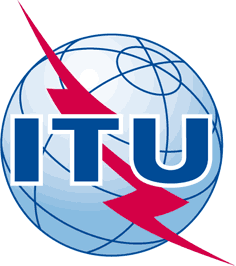 INTERNATIONAL TELECOMMUNICATION UNIONTELECOMMUNICATION
STANDARDIZATION SECTORSTUDY PERIOD 2017-2020INTERNATIONAL TELECOMMUNICATION UNIONTELECOMMUNICATION
STANDARDIZATION SECTORSTUDY PERIOD 2017-2020INTERNATIONAL TELECOMMUNICATION UNIONTELECOMMUNICATION
STANDARDIZATION SECTORSTUDY PERIOD 2017-2020TSAG-TD1220INTERNATIONAL TELECOMMUNICATION UNIONTELECOMMUNICATION
STANDARDIZATION SECTORSTUDY PERIOD 2017-2020INTERNATIONAL TELECOMMUNICATION UNIONTELECOMMUNICATION
STANDARDIZATION SECTORSTUDY PERIOD 2017-2020INTERNATIONAL TELECOMMUNICATION UNIONTELECOMMUNICATION
STANDARDIZATION SECTORSTUDY PERIOD 2017-2020Interregional meetingINTERNATIONAL TELECOMMUNICATION UNIONTELECOMMUNICATION
STANDARDIZATION SECTORSTUDY PERIOD 2017-2020INTERNATIONAL TELECOMMUNICATION UNIONTELECOMMUNICATION
STANDARDIZATION SECTORSTUDY PERIOD 2017-2020INTERNATIONAL TELECOMMUNICATION UNIONTELECOMMUNICATION
STANDARDIZATION SECTORSTUDY PERIOD 2017-2020Original: EnglishQuestion(s):Question(s):Question(s):N/A, 6 January 2022TDTDTDTDTDSource:Source:Source:Chairman, IRMChairman, IRMTitle:Title:Title:IRM: draft agenda for the interregional meeting for preparation of WTSA-20 (virtual, 6 January 2022; 1300-1600 hours Geneva time)IRM: draft agenda for the interregional meeting for preparation of WTSA-20 (virtual, 6 January 2022; 1300-1600 hours Geneva time)Purpose:Purpose:Purpose:Information, DiscussionInformation, DiscussionContact:Contact:Bruce Gracie
ChairmanBruce Gracie
ChairmanKeywords:Inter-regional meeting (IRM); agenda;Abstract:This TD holds the draft agenda for the interregional meeting for preparation of WTSA-20 (virtual, 6 January 2022; 1300-1600 hours Geneva time).Contribution #, SourceTitleC204: Asia-Pacific Telecommunity (Thailand)IRM: APT preparation towards WTSA-20C211: Regional Commonwealth in the Field of Communications (Russian Federation)IRM: RCC Preparations for World Telecommunication Standardization Assembly (WTSA-20)C212: Inter-American Telecommunication Commission (CITEL)IRM: Status of preparations for WTSA-20: European Conference of Postal and Telecommunications Administrations (Denmark)IRM: : Arab Standardization Team (ASTIRM: TD#, SourceTitleTD1211: TSBIRM & TSAG Interactive Remote Participation Guidelines - ZoomTD1220: Chairman, IRMIRM: draft agenda for the interregional meeting for preparation of WTSA-20 (virtual, 6 January 2022; 1300-1600 hours Geneva time)TD1221: IRM ChairmanIRM: Note to be read by the chairperson at the start of the meetingTD1222: TSBIRM: Final list of participantsTD1223: TSBIRM: Extract of the online contact sheet with the regional focal points and coordinators for WTSA-20TD1224: Rapporteur, TSAG RG-ResReviewIRM: Collection of activities of the regional organizations in their preparation of WTSA-20 with a mapping onto the WTSA Resolutions and ITU-T A-Series Recommendations to TSAG Rapporteur groupsTD1225: TSBIRM: reservedTD1226: IRM: reservedTD1227: IRM: reservedTD1228: IRM: reservedTD1229: IRM: reservedTD1272: TSAG Vice ChairmanIRM: WTSA Resolution 55 proposals side-by-sideTD1273: TSAG Vice ChairmanIRM: WTSA Resolution 40 proposals side-by-sideTD1274: TSAG Vice ChairmanIRM: WTSA Resolution 54 proposals side-by-sideTD1275: TSAG Vice ChairmanIRM: WTSA Resolution 68 proposals side-by-sideTiming(Geneva time)#Agenda ItemDocumentsSummary and ProposalThursday, 6 January 2022Thursday, 6 January 2022Thursday, 6 January 2022Thursday, 6 January 2022Thursday, 6 January 20221300 hours Geneva time1Opening of the meetingTD1221TD1211Note to be read by the chairperson at the start of the meetingInteractive Remote Participation Guidelines – Zoom Multilingual2Welcoming remarks by TSB Director3Approval of the agendaTD1220This TD holds the draft agenda for the interregional meeting for preparation of WTSA-20 (virtual, 6 January 2022; 13:00-16:00 hours Geneva time).The meeting is invited to approve this agenda.60 mins4Regional Telecommunications Organizations updatesRegional Telecommunications Organizations updatesRegional Telecommunications Organizations updates4.1APTC2044.2ATU4.3CEPT4.4CITELC2124.5League of Arab States/ASTeam4.6RCCC2115WTSA Resolutions updateWTSA Resolutions updateWTSA Resolutions update5.1Rapporteur, TSAG RG-ResReview: IRM: Collection of activities of the regional organizations in their preparation of WTSA-20 with a mapping onto the WTSA Resolutions and ITU-T A-Series Recommendations to TSAG Rapporteur groupsTD1224This TD (updates TSAG-TD1124R3) provides a collection of activities of the regional organizations in their preparation of WTSA-20 with a mapping onto the WTSA Resolutions and ITU-T A-Series Recommendations to TSAG Rapporteur groups.5.2TSB: IRM: Extract of the online contact sheet with the regional focal points and coordinators for WTSA-20TD1223This TD provides an extract of the updated online contact sheet with the regional focal points and coordinators for WTSA-20.6Discussion (questions and comments) of proposals for WTSA Resolutions (that are not allocated to any TSAG Rapporteur Groups)Discussion (questions and comments) of proposals for WTSA Resolutions (that are not allocated to any TSAG Rapporteur Groups)Discussion (questions and comments) of proposals for WTSA Resolutions (that are not allocated to any TSAG Rapporteur Groups)6.1TSAG Vice Chairman: IRM: WTSA Resolution 40 proposals side-by-sideTD1273This TD provides the contact/focal points for WTSA Resolution 40 “Regulatory aspects of the work of the ITU Telecommunication Standardization Sector”, and the proposals in a side-by-side view.6.2TSAG Vice Chairman: IRM: WTSA Resolution 54 proposals side-by-sideTD1274This TD provides the contact/focal points for WTSA Resolution 54 “Creation of, and assistance to, regional groups”, and the proposals in a side-by-side view.6.3TSAG Vice Chairman: IRM: WTSA Resolution 55 proposals side-by-sideTD1272This TD provides the contact/focal points for WTSA Resolution 55 “Promoting gender equality in ITU Telecommunication Standardization Sector activities”, and the proposals in a side-by-side view.6.4TSAG Vice Chairman: IRM: WTSA Resolution 68 proposals side-by-sideTD1275This TD provides the contact/focal points for WTSA Resolution 68 “Evolving role of industry in the ITU Telecommunication Standardization Sector”, and the proposals in a side-by-side view.7Conclusions8Any other business1600 hours9Closure of the meeting.